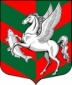 Администрация муниципального образованияСуховское сельское поселениеКировского муниципального района Ленинградской областиП О С Т А Н О В Л Е Н И Еот 18 апреля 2023 года  №  61Об определении мест на территории  муниципального образования  Суховское сельское поселение Кировского муниципального района Ленинградской области, на которые запрещается возвращать животных без владельцев В соответствии с частью 6.1 статьи 18 Федерального Закона от 27.12.2008 года №498-ФЗ «Об ответственном обращении с животными и о внесении изменений в отдельные законодательные акты Российской Федерации», Федеральным законом от 06.10.2003 №131-ФЗ «Об общих принципах организации местного самоуправления в Российской Федерации»:1. Определить места на территории МО Суховское сельское поселение, на которые запрещается возвращать животных без владельцев:- детские и спортивные площадки;- территории образовательных организаций, организаций здравоохранения и общественного питания;- береговая зона водных объектов;- территории  организаций социальной сферы;- придомовые территории;- территории розничных рынков;- территории объектов культуры;- остановки общественного транспорта, проезжие части автомобильных дорог.2. Настоящее постановление вступает в силу со дня его официального опубликования на интернет-сайте  администрации МО Суховское сельское поселение.         3.Контроль за выполнением настоящего постановления оставляю за собой. Глава администрации                                                                        О.В. Бармина 